PENERAPAN MODEL PROBLEM BASED LEARNING UNTUK MENINGKATKAN SIKAP PERCAYA DIRI DAN HASIL BELAJAR SISWA(Penelitian Tindakan Kelas Pada Tema 1 Indahnya Kebersamaan Subtema 2 Kebersamaan dalam Keberagaman di Kelas IV SDN Melong Mandiri 3 Cimahi Selatan Tahun Ajaran 2014/2015)SKRIPSIDiajukan untuk Memenuhi Salah Satu Syarat Memperoleh  Gelar Sarjana Pendidikan Guru Sekolah Dasar Fakultas Keguruan dan Ilmu PendidikanUniversitas Bandung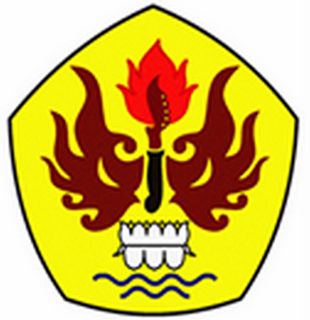 olehSEPTIA VIENTI TORIKA105060130PROGRAM STUDI PENDIDIKAN GURU SEKOLAH DASARFAKULTAS KEGURUAN DAN ILMU PENDIDIKANUNIVERSITAS PASUNDANBANDUNG2014